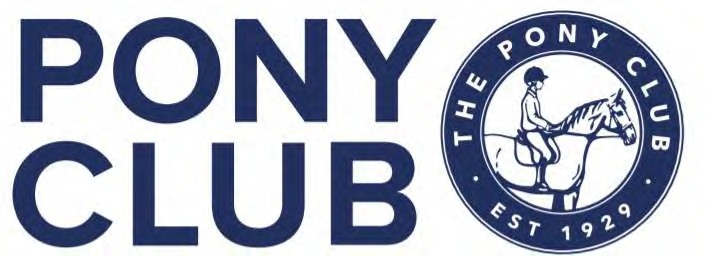 2024 Area 8 Mounted Games CompetitionHosted by Essex Farmers Pony ClubVenue: Stratford Hills Equestrian Centre, Ipswich Road (B1068), Stratford St Mary, Colchester CO7 6PA, Use A12 Stoke by Nayland / Higham Junction.    What3Words: prompts.convey.variationSaturday 18th May 2024  Contact:	Event Secretary: Jo Mitchell 07590 217 111 or jo-mitchell1@outlook.com  On the day contact number: Pippa Howie 07713 255 565 / Kirsten Mackay 07854 158 396  Classes:	Senior Mounted Games Team CompetitionJunior Mounted Games Team CompetitionPairs Mounted Games CompetitionNovice Competition to include the following games and run under Junior rules:BendingTwo MugOld Sock (Junior Version)Stepping StonesHollywood Bowl Bottle Race (Junior Version)Sweetie Race (All 5 Members)There will be a Tack & Turnout competition for all classes.  Entries:	Entry fee: £125 per Junior/Senior TeamPairs: £50 per TeamNovice Team: £10 per Team MemberEntries close: 1st May 2024Late entries may be accepted at organiser’s discretion.All entries should be made online using Horse Events (horse-events.co.uk) Eligibility:	Please refer to The Pony Club Mounted Games Rulebook 2024: Rulebook-Mounted-Games-2024-Final  Withdrawals,  Refunds & Abandonment:	Full refunds will be given up until the closing date of the competition.After the closing date no refunds will be made without a Doctor’s or Vet’s certificate produced no later than 24 hours after the event. If produced after this no refunds will be given.In the event of abandonment, 50% of the entry fee will be refunded if the Competition cannot be rescheduled. As this is an Area qualifying Competition every effort will be made to reschedule for an alternative date. Entry Conditions:	Area Competitions will run in accordance with The Pony Club Mounted Games 2024 Rule Book. Please see the online version for the latest game rules which can be found at; Rulebook-Mounted-Games-2024-FinalEach team must provide two Line stewards per team and must be present for Line Judge BriefingPhotographic Rights – competitors and their parents/guardians have given permission for any photographic and/or film or TV footage taken of persons or horses/ponies taking part in Pony Club events to be used and published in any media whatsoever for editorial purposes, press information or advertising by or on behalf of the Pony Club and/or Official Sponsors of the Pony Club.A valid passport and vaccination record must accompany the horse/pony to this event and must be available for inspection if required by event officials. Vaccinations must be in accordance with the Pony Club Mounted Games Rule Book 2024. Legal Liability:	Save for the death or personal injury caused by the negligence of the organisers, or anyone for whom they are in law responsible, neither the organisers of this event or The Pony Club nor any agent, employee or representative of these bodies, nor the landlord or his tenant, accepts any liability for any accident, loss, damage, injury or illness to horses, owners, riders, spectators, land, cars, their contents and accessories, or any other person or property whatsoever. Entries are only accepted on this basis.Health, Safety & Welfare:	The Organisers of this event have taken reasonable precautions to ensure the health and safety of everyone present. For these measures to be effective, everyone must take all reasonable precautions to avoid and prevent accidents occurring and must obey the instructions of the organisers and all the officials and stewards.There will be a Vet on Call but NO Farrier. Refreshments will be available to purchase. Dogs must be on a lead at all times.Insurance:	The Pony Club ‘Public and Products Liability Insurance’ Policy includes cover for all the official Area Competitions and the Championships. Details of this insurance are available on The Pony Club website. In the event of any accident, loss or damage occurring to a third party or to the property of a third party (including the general public and competitors) no liability should be admitted, and full details should be sent at once to The Pony Club Office.Information:	Vet on Call: Paton and Lee - 07894 682 937	Declaration forms will need to be completed and presented on the day – they can be found in the PCUK resource hub for which you will need to login;  Mounted Games General Archives - Resource Hub (pcuk.org)Please note that there is NO WATER on site – please ensure you bring plenty for ponies and humans alike.Dogs MUST be kept on leads and please ensure you clear up after them!